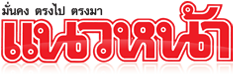    ข่าวประจำวันพฤหัสบดีที่ 9 สิงหาคม  2561 หน้าที่ 7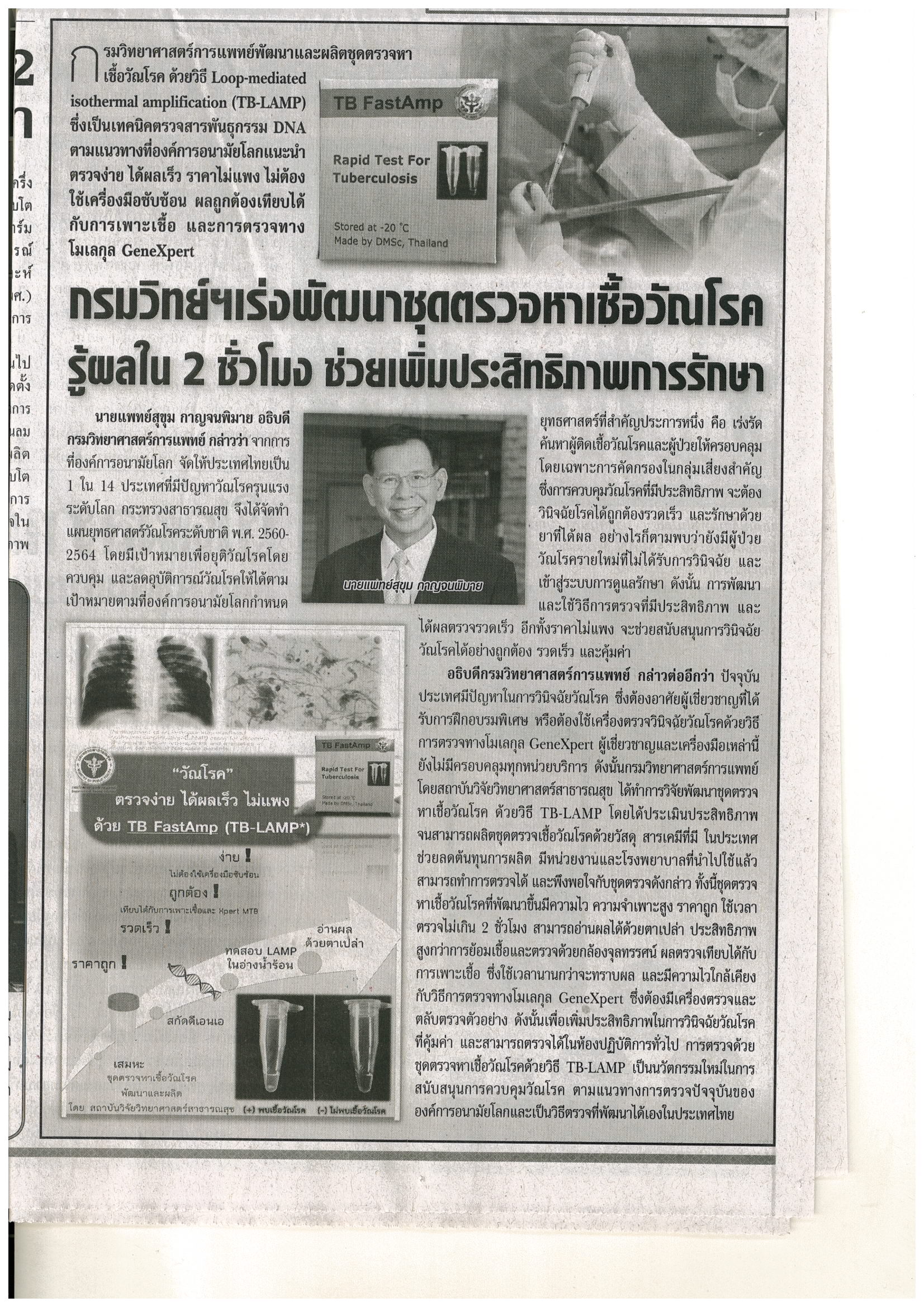 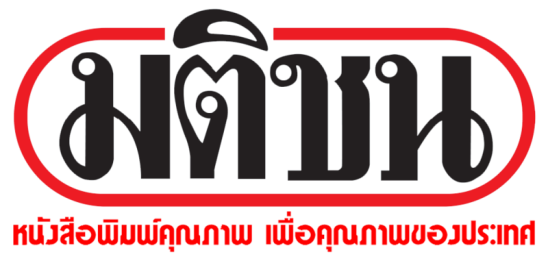              ข่าวประจำวันพฤหัสบดีที่ 9 สิงหาคม  2561 หน้าที่ 3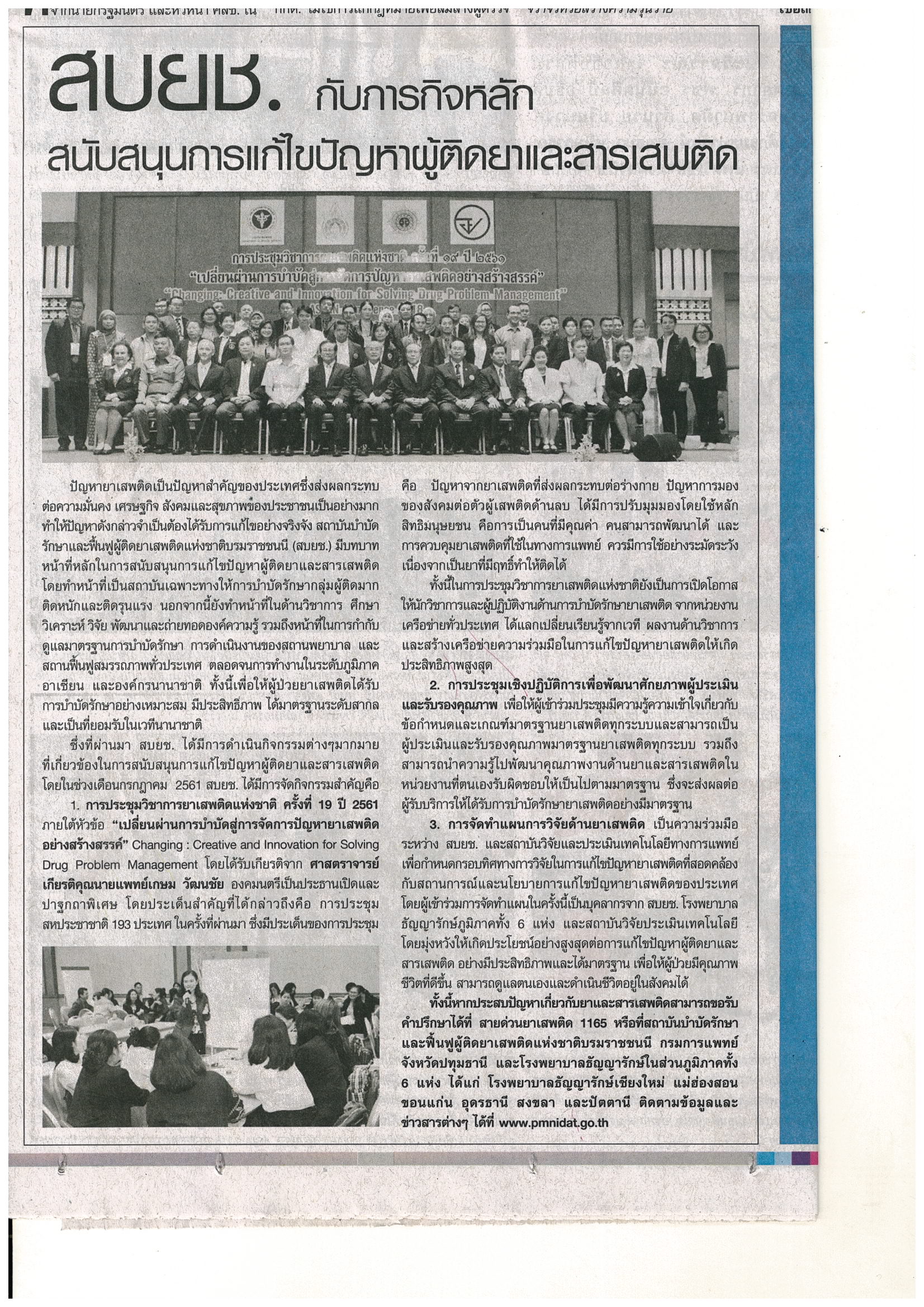 ข่าวประจำวันพฤหัสบดีที่ 9 สิงหาคม  2561 หน้าที่ 5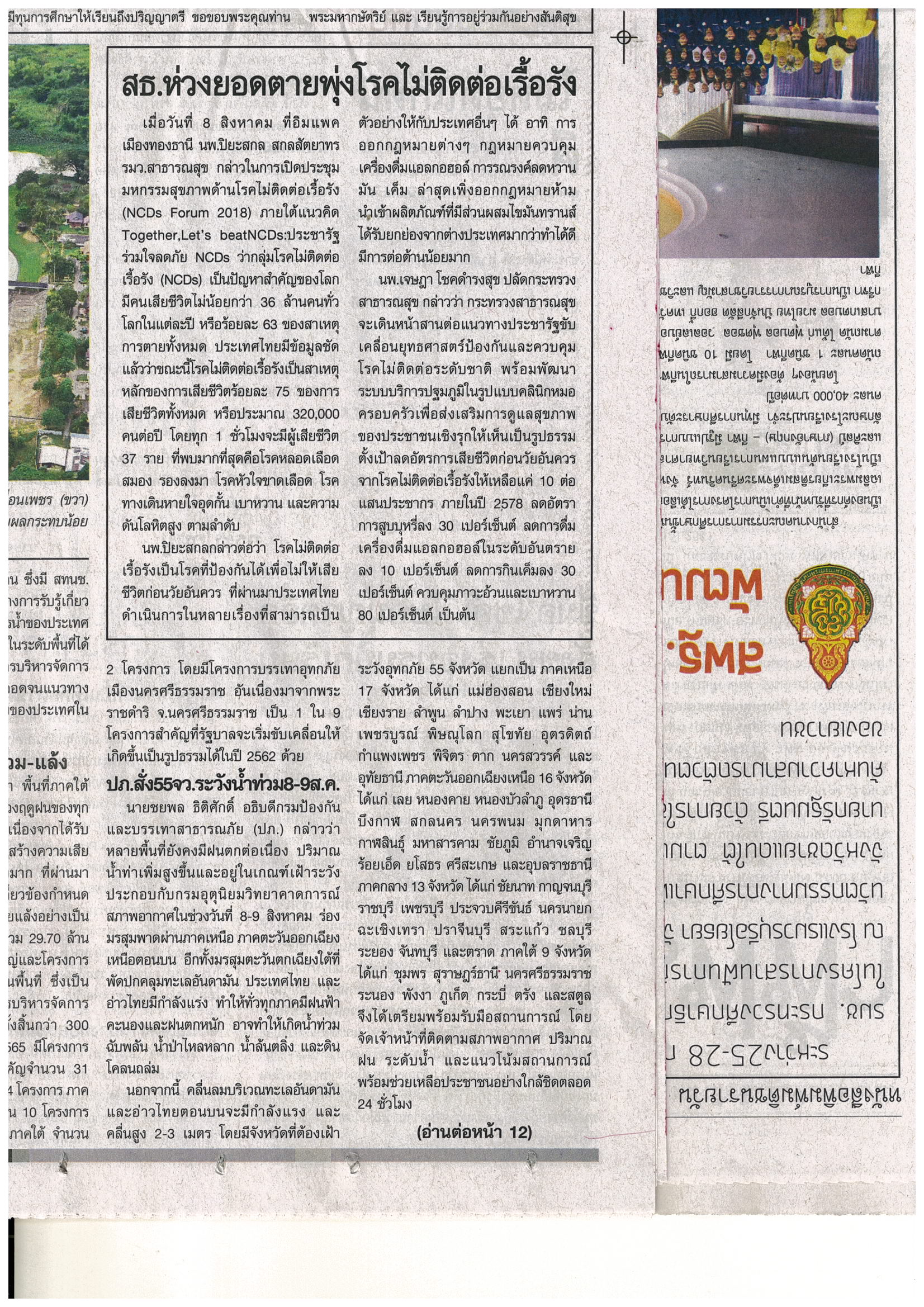 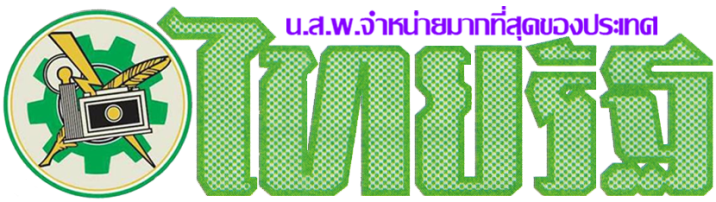                ข่าวประจำวันพฤหัสบดีที่ 9 สิงหาคม  2561 หน้าที่  12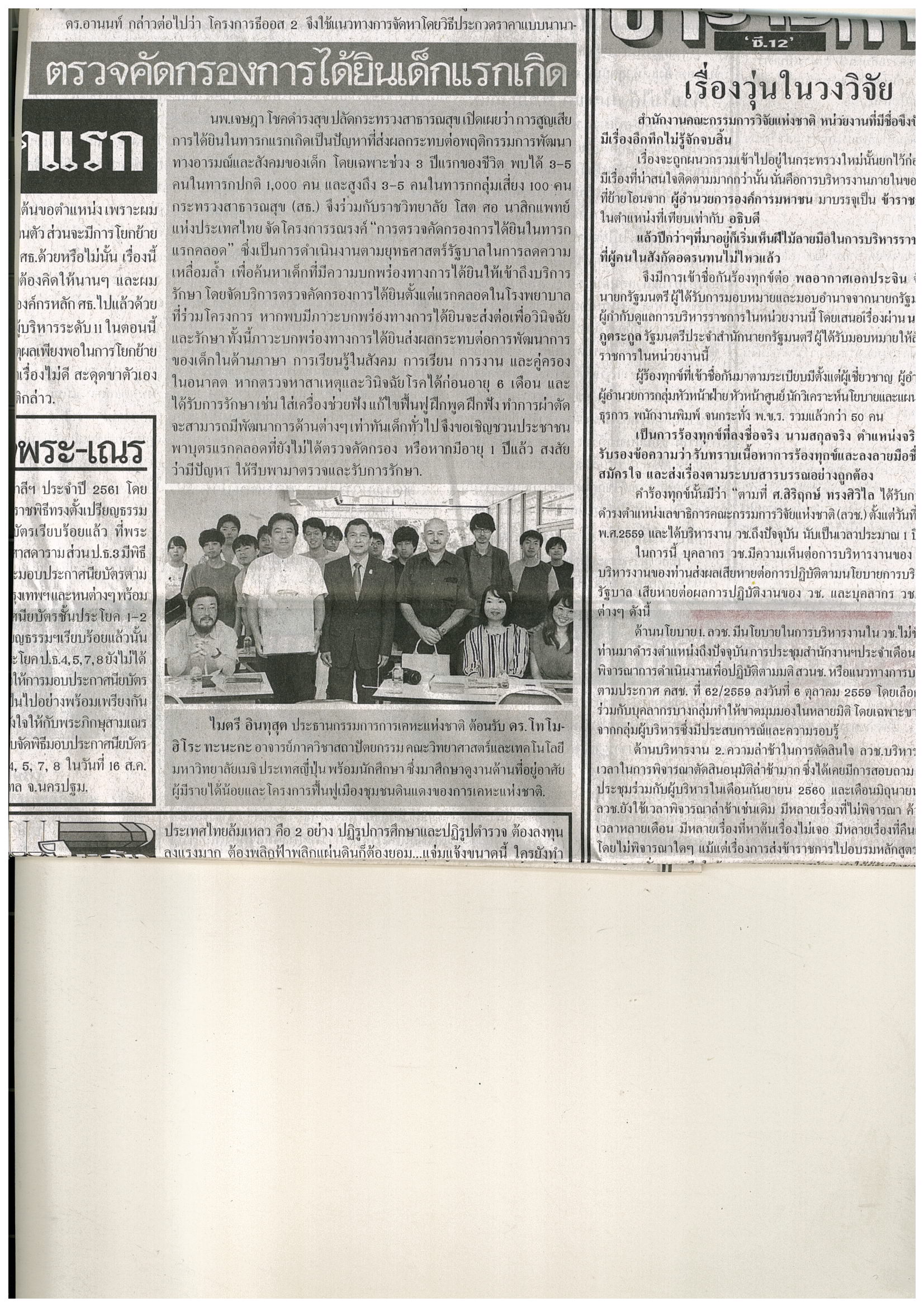                   ข่าวประจำวันพฤหัสบดีที่ 9 สิงหาคม  2561 หน้าที่ 14 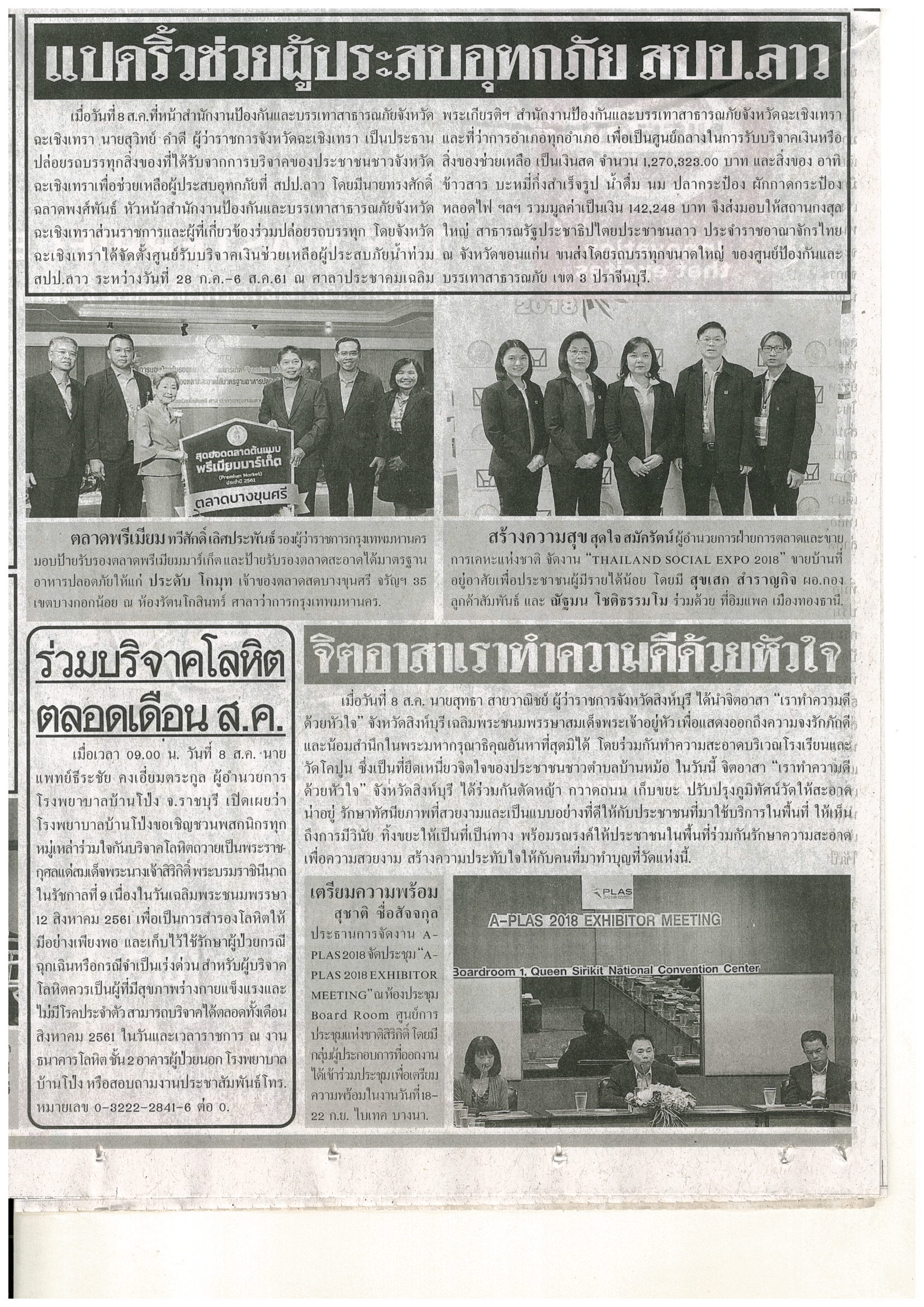 